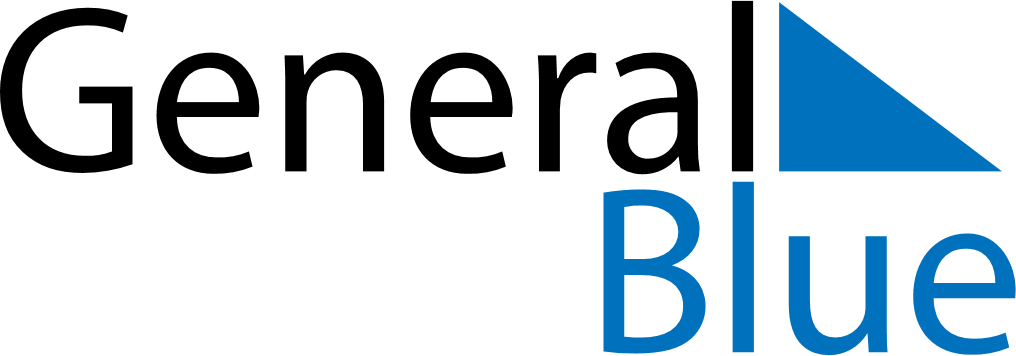 August 2024August 2024August 2024August 2024August 2024August 2024Hov, Innlandet, NorwayHov, Innlandet, NorwayHov, Innlandet, NorwayHov, Innlandet, NorwayHov, Innlandet, NorwayHov, Innlandet, NorwaySunday Monday Tuesday Wednesday Thursday Friday Saturday 1 2 3 Sunrise: 4:55 AM Sunset: 9:54 PM Daylight: 16 hours and 59 minutes. Sunrise: 4:57 AM Sunset: 9:52 PM Daylight: 16 hours and 54 minutes. Sunrise: 5:00 AM Sunset: 9:49 PM Daylight: 16 hours and 49 minutes. 4 5 6 7 8 9 10 Sunrise: 5:02 AM Sunset: 9:46 PM Daylight: 16 hours and 44 minutes. Sunrise: 5:05 AM Sunset: 9:44 PM Daylight: 16 hours and 39 minutes. Sunrise: 5:07 AM Sunset: 9:41 PM Daylight: 16 hours and 33 minutes. Sunrise: 5:10 AM Sunset: 9:38 PM Daylight: 16 hours and 28 minutes. Sunrise: 5:12 AM Sunset: 9:36 PM Daylight: 16 hours and 23 minutes. Sunrise: 5:15 AM Sunset: 9:33 PM Daylight: 16 hours and 18 minutes. Sunrise: 5:17 AM Sunset: 9:30 PM Daylight: 16 hours and 12 minutes. 11 12 13 14 15 16 17 Sunrise: 5:20 AM Sunset: 9:27 PM Daylight: 16 hours and 7 minutes. Sunrise: 5:22 AM Sunset: 9:24 PM Daylight: 16 hours and 2 minutes. Sunrise: 5:25 AM Sunset: 9:21 PM Daylight: 15 hours and 56 minutes. Sunrise: 5:27 AM Sunset: 9:19 PM Daylight: 15 hours and 51 minutes. Sunrise: 5:30 AM Sunset: 9:16 PM Daylight: 15 hours and 46 minutes. Sunrise: 5:32 AM Sunset: 9:13 PM Daylight: 15 hours and 40 minutes. Sunrise: 5:35 AM Sunset: 9:10 PM Daylight: 15 hours and 35 minutes. 18 19 20 21 22 23 24 Sunrise: 5:37 AM Sunset: 9:07 PM Daylight: 15 hours and 29 minutes. Sunrise: 5:40 AM Sunset: 9:04 PM Daylight: 15 hours and 24 minutes. Sunrise: 5:42 AM Sunset: 9:01 PM Daylight: 15 hours and 18 minutes. Sunrise: 5:45 AM Sunset: 8:58 PM Daylight: 15 hours and 13 minutes. Sunrise: 5:47 AM Sunset: 8:55 PM Daylight: 15 hours and 7 minutes. Sunrise: 5:49 AM Sunset: 8:52 PM Daylight: 15 hours and 2 minutes. Sunrise: 5:52 AM Sunset: 8:49 PM Daylight: 14 hours and 57 minutes. 25 26 27 28 29 30 31 Sunrise: 5:54 AM Sunset: 8:46 PM Daylight: 14 hours and 51 minutes. Sunrise: 5:57 AM Sunset: 8:43 PM Daylight: 14 hours and 46 minutes. Sunrise: 5:59 AM Sunset: 8:40 PM Daylight: 14 hours and 40 minutes. Sunrise: 6:02 AM Sunset: 8:37 PM Daylight: 14 hours and 35 minutes. Sunrise: 6:04 AM Sunset: 8:34 PM Daylight: 14 hours and 29 minutes. Sunrise: 6:07 AM Sunset: 8:31 PM Daylight: 14 hours and 23 minutes. Sunrise: 6:09 AM Sunset: 8:28 PM Daylight: 14 hours and 18 minutes. 